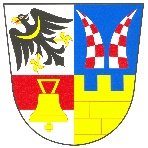 Obec BašťZastupitelstvo obce BašťZápis ze 46. zasedání Zastupitelstva obce Bašťkonaného dne 19. 2. 2018, od 19:00 hodin na obecním úřadě, Obecní 126.Zahájení zasedání zastupitelstvaZasedání Zastupitelstva obce Bašť (dále též jako „zastupitelstvo“) bylo zahájeno v 19:00 hodin místostarostou obce Jiřím Staňkem, DiS. (dále jako „předsedající“). Předsedající zasedání konstatoval, že zasedání bylo řádně svoláno v souladu s § 92 odst. 1 zákona č. 128/2000 Sb., o obcích (obecní zřízení), v platném znění. Informace podle § 93 odst. 1 zákona o obcích byla na úřední desce Obecního úřadu Bašť zveřejněna v souladu se zákonem po dobu nejméně 7 dní, a to od 9. 2. do 19. 2. 2018. Současně byla zveřejněna na „elektronické úřední desce“. Předsedající dále z prezenční listiny přítomných členů zastupitelstva (příloha č. 1 zápisu) konstatoval, že přítomno je sedm členů zastupitelstva (z celkového počtu všech devíti členů zastupitelstva), takže zastupitelstvo je usnášeníschopné (§ 92 odst. 3 zákona o obcích).Předsedající konstatoval, že zápis z předchozího zasedání byl ověřen, k nahlédnutí byl v tištěné podobě na obecním úřadě a v elektronické podobě na webových stránkách obce a nebyla k němu vznesena žádná námitka.Bod 1. – Určení ověřovatelů a zapisovatele a schválení programu:Předsedající určil ověřovateli zápisu Markétu Juskovou a Václava Žihlu a zapisovatelem Jiřího Staňka, DiS. K návrhu nebyly vzneseny žádné připomínky. Předsedající seznámil přítomné s návrhem programu, který byl v souladu s pozvánkou předanou členům zastupitelstva a v souladu s informací zveřejněnou na úřední desce a navrhl doplnit k projednání bod č. 13. Jmenování členů výběrové komise pro otevírání obálek a hodnocení nabídek na zateplení obecního úřadu, bod č. 14. Informace k riziku navýšení nákladů za odpadové hospodářství, bod č. 15. Výběrové řízení na knihovníka/knihovnici, bod č. 16 Příspěvek na dotační program EVVO 2018 pro MŠ Bašť a bod č. 17 Žádost o zřízení věcného břemene k pozemku parc. č. 561/1 v k. ú. Bašť. K programu nebyly vzneseny žádné další návrhy na doplnění nebo úpravu.Návrh usnesení: Zastupitelstvo obce Bašť schvaluje následující program zasedání:Určení zapisovatele a ověřovatelů zápisu (§95 odst. 1 zákona o obcích), schválení programuŽádost o odkup části pozemku parc. č. 98/11 v k. ú. BašťSchválení zadání změny č. 1 ÚP BašťZpráva o uplatňování ÚP KlecanySmlouva o budoucí smlouvě o zřízení VB k pozemku parc. č. 98/1 a 98/118 v k. ú. BašťSmlouva o spolupráci a o zajištění péče o toulavé psySmlouva o poskytnutí finančního příspěvku zřizovatelům školekDoplacení odměn členů volebních komisíGrantové programy Nadace ČEZŽádost o dotaci HEWERPodpora spolků v roce 2018Dřívější ukončení nájmu objektu VilaJmenování členů výběrové komise pro otevírání obálek a hodnocení nabídek na zateplení obecního úřaduInformace k riziku navýšení nákladů za odpadové hospodářstvíVýběrové řízení na knihovníka/knihovniciPříspěvek na dotační program EVVO 2018 pro MŠ Bašť Žádost o zřízení věcného břemene k pozemku parc. č. 561/1 v k. ú. Bašť RůznéVýsledek hlasování: Pro: 7  Proti: 0  Zdrželi se: 0  Usnesení č. 1/046 bylo schváleno.Bod 2. – Žádost o odkup části pozemku parc. č. 98/11 v k. ú. Bašť:Předsedající konstatoval, že všichni zastupitelé měli k dispozici žádost pana Martina Nesvačila o odkup části pozemku parc. č. 98/11 v k. ú. Bašť. Jedná se o pozemek trojúhelníkového tvaru velikosti cca 12 m2 (5,64 x 7,09 x 4,28 metru), část pozemku parc. č. 98/11 ve vlastnictví obce, mezi pozemky 98/202, 98/363, 98/1 a 98/11 u Okružní ulice. Jedná se o opětovnou žádost, tentokrát nového vlastníka sousední nemovitosti. Nájemní smlouva uzavřená s paní Hančarovou je platná, zároveň je stále aktuální zveřejněný záměr na pronájem pozemku na 50 let, o který nakonec paní Hančarová zájem neprojevila. Pan Nesvačil přítomným zastupitelům osobně přednesl svoji žádost a odpověděl na jejich dotazy. Vzhledem ke skutečnosti, že se jedná o neužitečný kus pozemku obce, na kterém obec musí zajišťovat údržbu, navrhl předsedající přehodnotit dosavadní postoj a pozemek prodat. MUDr. Miroslav Zlámal vyjádřil svůj nesouhlas s prodejem. Uvedl, že nemá nic proti panu Nesvačilovi, ale zastupitelstvo obce by se mělo v těchto a podobných záležitostech ke všem chovat stejně a naprosto transparentně. Prodej obecních pozemků podobného charakteru byl dosud zastupitelstvem obce vždy zamítnut a je tedy třeba se chovat konzistentně a nevytvářet precedens, protože dosud se obecní pozemky neprodávaly, jen pronajímaly. A není transparentní a spravedlivé jednomu zájemci pozemek prodat a u druhého prodej stejného typu pozemku zamítnout.  Neužitečnost pozemku pro obec nemůže být v tomto ohledu nyní pádný argument, protože nejsou jasně nastavena pravidla, které obecní pozemky nikdy neprodat a pouze pronajímat a které je možné prodat bez omezení. MUDr. Miroslav Zlámal zároveň navrhl, aby příští zastupitelstvo obce k tomuto zaujalo nové stanovisko a předem si určilo transparentní pravidla pro prodej a pronájem obecních pozemků. Jara G. Meger vyjádřil také svůj nesouhlas s prodejem. Žádné další stanovisko vzneseno nebylo.Návrh usnesení:Zastupitelstvo obce Bašťi) schvaluje záměr na prodej části pozemku parc. č. 98/11 v k. ú. Bašť,ii) ukládá starostce obce jeho zveřejnění na úřední desce obce.Výsledek hlasování: Pro: 3 (J. Staněk, M. Jahodová, V. Žihla) Proti: 3 (M. Zlámal, J. G. Meger, M. Jusková) Zdrželi se: 1 (V. Lisá)Usnesení č. 2/046 nebylo schváleno.Bod 3. – Schválení zadání změny č. 1 ÚP Bašť:Předsedající konstatoval, že všichni zastupitelé měli k dispozici stanoviska dotčených orgánů týkající se změny č. 1 ÚP Bašť. Tato stanoviska k Návrhu Změny č. 1 byla zapracována do návrhu Zadání Změny č. 1 ÚP Bašť, který měli všichni zastupitelé rovněž k dispozici. Předsedající následně předal slovo pověřené zastupitelce Věře Lisé, která návrh zadání ve stručnosti představila a odpověděla na dotazy zastupitelů. Dále přítomné informovala, že v části c) na straně 7 byl doplněn následující text: Plocha kp8 (dle platného územního plánu) bude zařazena jako veřejně prospěšná stavba – dopravní infrastruktura – plochy. Před hlasováním byla dána možnost zastupitelům sdělit své stanovisko. Žádné stanovisko vzneseno nebylo. Návrh usnesení: Zastupitelstvo obce Bašťi) bere na vědomí informaci pověřené zastupitelky Věry Lisé k projednávání Změny č. 1 ÚP Bašť,ii) na základě předloženého materiálu, schvaluje v souladu s § 47 odst. 4 a 5 zákona č. 183/2006 Sb.  Zadání změny č. 1 územního plánu Bašť,iii) ukládá paní Věře Lisé, určené zastupitelce, předat schválené Zadání změny č. 1 územního plánu Bašť s kopií usnesení o schválení Zadání změny č. 1 územního plánu Bašť výkonnému pořizovateli a zpracovateli změny č. 1 územního plánu Bašť,iv) ukládá paní Věře Lisé, určené zastupitelce, ve spolupráci s výkonným pořizovatelem zaslat na Krajský úřad Středočeského kraje Návrh na vložení dat do evidence územně plánovací činnosti o schváleném Zadání změny č. 1 územního plánu Bašť vč. vyplněného Registračního listu.Výsledek hlasování: Pro: 7  Proti: 0  Zdrželi se: 0Usnesení č. 3/046 bylo schváleno.Bod 4. – Zpráva o uplatňování ÚP Klecany:Předsedající konstatoval, že všichni zastupitelé měli k dispozici zprávu o uplatňování ÚP Klecany. Součástí zprávy o uplatňování územního plánu Klecan od doby jeho pořízení v roce 2010 je zpracování návrhu změny č. 4 tohoto územního plánu. Změny spočívají ve změnách etapizace, k rozšíření možnosti výstavby bytových domů na plochách vymezených pro bydlení v rodinných domech, prověření možnosti odstranění navrhovaného mostu přes Vltavu v Klecánkách a vymezení historických objektů. Zájmy obce Bašť nejsou dotčeny. Před hlasováním byla dána možnost zastupitelům sdělit své stanovisko. Žádné stanovisko vzneseno nebylo. Návrh usnesení: Zastupitelstvo obce Bašť bere na vědomí Zprávu o uplatňování ÚP Klecany včetně návrhu Změny č. 4 ÚP Klecany.Výsledek hlasování: Pro: 7  Proti: 0  Zdrželi se: 0Usnesení č. 4/046 bylo schváleno.Bod 5. – Smlouva o budoucí smlouvě o zřízení VB k pozemku parc. č. 98/1 a 98/118 v k. ú. Bašť:Předsedající konstatoval, že všichni zastupitelé měli k dispozici návrh smlouvy o budoucí smlouvě o zřízení věcného břemene k pozemku parc. č. 98/1 a 98/118 v k.ú. Bašť mezi obcí Bašť a společností ČEZ Distribuce, a.s. za navrženou úhradu ve výši 2500,- Kč. Smlouva řeší záměr zřídit věcné břemeno na pozemcích obce v souvislosti s výstavbou elektrického připojení pro radar při výjezdu z obce a odběrné místo elektřiny na psí louce, jedná se o zeleň jako součást komunikace Hlavní od křižovatky se Zlonínskou. Před hlasováním byla dána možnost zastupitelům sdělit své stanovisko. Žádné stanovisko vzneseno nebylo. Návrh usnesení: Zastupitelstvo obce Bašťi) schvaluje smlouvu o budoucí smlouvě o zřízení věcného břemene k pozemku parc. č. 98/1 a 98/118 v k. ú. Bašť mezi obcí Bašť a společností ČEZ Distribuce, a.s. za navrženou úhradu 2500 Kč,ii) pověřuje starostku obce podpisem smlouvy.Výsledek hlasování: Pro: 6  Proti: 0  Zdrželi se: 1 (M. Zlámal)Usnesení č. 5/046 bylo schváleno.Bod 6. – Smlouva o spolupráci a o zajištění péče o toulavé psy:Předsedající konstatoval, že všichni zastupitelé měli k dispozici návrh darovací smlouvy mezi obcí Bašť a paní Monikou Kolkovou provozující Útulek pro psy Lesan na 7000,- Kč. Tato smlouva řeší „úhradu“ za 2 nalezené psy umístěné do útulku v roce 2016 a 2017, kteří byli umístěni dlouhodobě a za které obec nezaplatila. Všichni zastupitelé měli dále k dispozici návrh smlouvy o spolupráci a o zajištění péče o toulavé psy mezi obcí Bašť a paní Monikou Kolkovou provozující Útulek pro psy Lesan. Návrh smlouvy o spolupráci je doplněn o ustanovení v odst. 2. 3. „pokud se o psa přihlásí původní majitel a uhradí útulku náklady spojené s pobytem psa v útulku, nebude částka 3500,- Kč obci účtována“. Toto chybějící ustanovení bylo v minulosti důvodem neuzavření smlouvy. Jara G. Meger připomněl, že obec má povinnost nalezená zvířata převzít a zajistit jejich úschovu. Obec ani obecní policie ovšem nemá možnost toto zajistit vlastními silami. Jara G. Meger dále odpověděl na dotazy zastupitelů. MUDr. Miroslav Zlámal se dotázal, zda není v okolí nějaký další útulek, který péči o toulavé psy zajišťuje pro možné porovnání ceny za umístění psa s útulkem Lesan. Jara G. Meger uvedl, že v okolí obce Bašť není žádný jiný útulek, který by se smluvně zavázal psy převzít a umístit. Žádné další stanovisko vzneseno nebylo.Návrh usnesení:Zastupitelstvo obce Bašťi) schvaluje darovací smlouvu mezi obcí a Monikou Kolkovou na 7000,- Kč,ii) schvaluje smlouvu o spolupráci a o zajištění péče o toulavé psy mezi obcí a Monikou Kolkovou,iii) pověřuje starostku obce podpisem obou smluv.Výsledek hlasování: Pro: 7  Proti: 0  Zdrželi se: 0Usnesení č. 6/046 bylo schváleno.Bod 7. – Smlouva o poskytnutí finančního příspěvku zřizovatelům školek:Předsedající konstatoval, že všichni zastupitelé měli k dispozici návrh smlouvy o poskytnutí finančního příspěvku zřizovatelům školek. Návrh smlouvy zpracovala AK Chlost a Svoboda. O příspěvek požádali rodiče 7 dětí z celkového počtu 9, bude uzavřeno 6 smluv (v jedné MŠ jsou dvojčata), z toho s 5 soukromými subjekty a 1 MŠ zřizovanou obcí Před hlasováním byla dána možnost zastupitelům sdělit své stanovisko. Žádné stanovisko vzneseno nebylo.Návrh usnesení: Zastupitelstvo obce Bašťi) schvaluje znění smlouvy o poskytnutí finančního příspěvku zřizovatelům školek, které umístily ve školním roce 2017/2018 děti, které splnily kritéria pro přijetí, ale nebyly přijaty z kapacitních důvodu (celkem 9 dětí),ii) ukládá starostce obce přípravu smluv s jednotlivými zřizovateli mateřských škol,iii) pověřuje starostku obce podpisem smluv.Výsledek hlasování: Pro: 7  Proti: 0  Zdrželi se: 0Usnesení č. 7/046 bylo schváleno.Bod 8. – Doplacení odměn členů volebních komisí:Předsedající konstatoval, že všichni zastupitelé měli k dispozici text výzvy pana Patrika Korandy zastupitelům obcí a měst k doplacení odměn členů okrskových volebních komisí. Odměna členům volebních komisí za 2. kolo prezidentských voleb představovala 200 Kč za cca 16 hodin práce. Spolu s odměnou za 1. kolo činí průměrná hodinová hrubá mzda 46 Kč. V okrskové komise zasedalo 6 členů a zapisovatel. Předsedající navrhl každému vyplatit 1000 Kč, aby odměna za 2. kolo byla srovnatelná s odměnou za 1. kolo. Celkově by to znamenalo zatížení rozpočtu obce částkou 7000 Kč. V letošním roce proběhnou na podzim komunální volby a získávání členů do okreskových volebních komisí je stále složitější pro prakticky nulový zájem o výkon této funkce. MUDr. Miroslav Zlámal požádal, aby výzva k účasti ve volební komisi byla vždy uveřejněna v Baštěckém zpravodaji. Žádné další stanovisko vzneseno nebylo.Návrh usnesení:Zastupitelstvo obce Bašťi) schvaluje vyplacení odměn členům okrskové volební komise pro 2. kolo prezidentských voleb ve výši 1000 Kč každému členovi,ii) ukládá starostce obce realizaci usnesení.Výsledek hlasování: Pro: 7  Proti: 0  Zdrželi se: 0Usnesení č. 8/046 bylo schváleno.Bod 9. – Grantové programy Nadace ČEZ:Předsedající konstatoval, že všichni zastupitelé měli k dispozici přehled grantových programů Nadace ČEZ 2018. Předsedající navrhl, aby obec připravila žádosti o poskytnutí dotací z grantů ČEZ Stromy na podporu výsadby liniových stromů a obnovy stromořadí (obnova stromořadí v parku u Vily) a Oranžový přechod na podporu osvětlování přechodů pro chodce. O granty Podpora regionů a Oranžové hřiště se bude ucházet Bašť se baví s projektem Kudy z nudy v Bašti na využití veřejného prostranství za knihovnou. Před hlasováním byla dána možnost zastupitelům sdělit své stanovisko. Žádné stanovisko vzneseno nebylo.Návrh usnesení:Zastupitelstvo obce Bašťi) schvaluje podání žádostí o podporu z grantových programu ČEZ Stromy a Oranžový přechod,ii) ukládá starostce obce zpracování a podání žádosti.Výsledek hlasování: Pro: 7  Proti: 0  Zdrželi se: 0Usnesení č. 9/046 bylo schváleno.Bod 10. – Žádost o dotaci HEWER:Předsedající konstatoval, že všichni zastupitelé měli k dispozici žádost spolku HEWER o dotaci na projekt osobní asistence pro občany obce Bašť ve výši 20.000 Kč. Dotace byla spolku pro stejný účel poskytnuta již v roce 2017. Před hlasováním byla dána možnost zastupitelům sdělit své stanovisko. Žádné stanovisko vzneseno nebylo.Návrh usnesení:Zastupitelstvo obce Bašť i) schvaluje poskytnutí příspěvku ve výši 20.000 Kč na činnost společnosti HEWER poskytující služby osobní asistence občanům obce,ii) ukládá starostce obce přípravu smlouvy o poskytnutí příspěvku.Výsledek hlasování: Pro: 7  Proti: 0  Zdrželi se: 0Usnesení č. 10/046 bylo schváleno.Bod 11. – Podpora spolků v roce 2018:Předsedající konstatoval, že všichni zastupitelé měli k dispozici návrh výboru pro společenské záležitosti na rozdělení dotace pro spolky na rok 2018. Předseda výboru Jara G. Meger navrhl rozdělení dotací podle návrhu schváleného výborem pro společenské záležitosti, který je nedílnou součástí zápisu. Dále navrhl vyhlásit druhou výzvu pro neúčelové dotace za stejných podmínek pro spolky, které zatím dotaci letos nečerpaly. K rozdělení v této výzvě je částka ve výši 38.000,-, a to bez nutnosti navýšit rozpočet. Před hlasováním byla dána možnost zastupitelům sdělit své stanovisko. Žádné stanovisko vzneseno nebylo.Návrh usnesení:Zastupitelstvo obce Bašťi) schvaluje návrh výboru pro společenské záležitosti na rozdělení dotace pro spolky na rok 2018,ii) schvaluje vyhlášení druhé výzvy ve výši 38.000 Kč pro poskytnutí neúčelové dotace za stejných podmínek pro spolky, které zatím dotaci letos nečerpaly,iii) ukládá starostce vypsání druhé výzvy.Výsledek hlasování: Pro: 7  Proti: 0  Zdrželi se: 0Usnesení č. 11/046 bylo schváleno.Bod 12. – Dřívější ukončení nájmu objektu Vila:Předsedající konstatoval, že všichni zastupitelé měli k dispozici vyjádření nájemců objektu Vila k nabídce odstupného při dřívějším ukončení nájmu. Současným nájemcům restaurace Vila bylo nabídnuto odstupné ve výši 250.000 Kč, reakcí na tuto nabídku bylo písemné sdělení požadavků v závislosti na termínu dřívějšího ukončení nájmu. Předsedající navrhl pro další kolo jednání zvýšit nabídku odstupného k 31. 10. 2018 (dřívější ukončení není nutné) na 400 tis. Kč nebo ponechat původní nabídku v případě ukončení nájmu k 31. 5. 2019. Před hlasováním byla dána možnost zastupitelům sdělit své stanovisko. Žádné stanovisko vzneseno nebylo.Návrh usnesení:Zastupitelstvo obce Bašť i) bere na vědomí vyjádření nájemců objektu vila k nabídce odstupného při dřívějším ukončení nájmu,ii) pověřuje Jaru G. Megera a starostku obce dalším jednáním o dřívějším ukončením nájmu restaurace Vila se stávajícími nájemci.Výsledek hlasování: Pro: 7  Proti: 0  Zdrželi se: 0Usnesení č. 12/046 bylo schváleno.Bod 13. – Jmenování členů výběrové komise pro otevírání obálek a hodnocení nabídek na zateplení obecního úřadu:Předsedající přítomné informoval, že komise pro otevírání obálek a hodnocení nabídek na zateplení obecního úřadu se sejde v pondělí 19. března 2018 v 9 hodin. Jako členy komise jsou navrženi: Ing. Zdeněk Karásek (náhradník Ing. Karel Novák), oba PPCentrum, Ing. Iva Cucová, MBA (náhradník Jiří Staněk, DiS.), Jara G. Meger (náhradnice Věra Lisá). Před hlasováním byla dána možnost zastupitelům sdělit své stanovisko. Žádné stanovisko vzneseno nebylo.Návrh usnesení: Zastupitelstvo obce Bašť jmenuje členy do komise pro otevírání obálek a hodnocení nabídek na zateplení obecního úřadu ve složení: Ing. Zdeněk Karásek (náhradník Ing. Karel Novák), oba PPCentrum, Ing. Iva Cucová, MBA (náhradník Jiří Staněk, DiS.), Jara G. Meger (náhradnice Věra Lisá).Výsledek hlasování: Pro: 7  Proti: 0  Zdrželi se: 0Usnesení č. 13/046 bylo schváleno.Bod 14. – Informace k riziku navýšení nákladů za odpadové hospodářství:Předsedající konstatoval, že všichni zastupitelé měli k dispozici informaci k riziku navýšení nákladů za odpadové hospodářství, kterou zastupitelům zaslala na vědomí Česká asociace odpadového hospodářství. Ta doporučuje v souvislosti s připravovanou novelou přijmout usnesení týkající se následného rizika navýšení nákladů za odpadové hospodářství a vyzvat Svaz měst a obcí ČR a Sdružení místních samospráv ČR, aby efektivně čelily podobným účelovým snahám. MUDr. Miroslav Zlámal uvedl, že Svaz měst a obcí ČR doporučil v této věci nepřijímat podobné usnesení. Výzvu předkládá zájmová skupina, obsahuje nepřesné informace a MUDr. Miroslav Zlámal navrhl v této souvislosti vzít pouze na vědomí. Žádné další stanovisko vzneseno nebylo.Návrh usnesení:Zastupitelstvo obce Bašť bere na vědomí informaci k riziku navýšení nákladů za odpadové hospodářství zaslanou Českou asociací odpadového hospodářství.Výsledek hlasování: Pro: 7  Proti: 0  Zdrželi se: 0Usnesení č. 14/046 bylo schváleno.Bod 15. – Výběrové řízení na knihovníka/knihovnici:Předsedající konstatoval, že všichni zastupitelé měli k dispozici dvě přihlášky, které byly doručeny v termínu výzvy na místo knihovníka/knihovnice obecní knihovny v Bašti. V následné rozpravě byla vyhodnocena jako nejvhodnější přihláška podaná pod názvem „Oživení služeb poskytovaných knihovnou v Bašti“ o rozsahu 4 stran. Žádné další stanovisko vzneseno nebylo.Návrh usnesení:Zastupitelstvo obce Bašťi) vybírá jako nejvhodnější přihlášku podanou pod názvem „Oživení služeb poskytovaných knihovnou v Bašti“ o rozsahu 4 stran,ii) pověřuje starostku informováním vybraného uchazeče, jeho představení zastupitelstvu a vedení dalšího jednání za účelem uzavření pracovního poměru.Výsledek hlasování: Pro: 7  Proti: 0  Zdrželi se: 0Usnesení č. 15/046 bylo schváleno.Bod 16. – Příspěvek na dotační program EVVO 2018 pro MŠ Bašť:Předsedající konstatoval, že všichni zastupitelé měli k dispozici žádost ředitelky MŠ Bašť paní Zuzany Černé o příspěvek na dotační program EVVO 2018 pro MŠ Bašť. Tento dotační titul vypsal KÚ Středočeského kraje na podporu přeměny zahrad u MŠ na zahrady a hřiště v přírodním stylu. Požadovaná výše dotace od KÚ je 199.000,- Kč, příspěvek zřizovatele je předpokládán ve stejné výši. Žádost je třeba podat do 9. 3. 2018. Paní ředitelka by ráda přebudovala druhou zahradu MŠ Korálkových č.p. 480 a 479 ve stejném duchu jako je Živá zahrada v MŠ K Beckovu 142. MUDr. Miroslav Zlámal vyjádřil svou nespokojenost se skutečností, že za MŠ Bašť opět není na zasedání zastupitelstva nikdo přítomen. Uvedl, že žádost o dotaci měla být uvedena v plánu investic MŠ Bašť a takto předložena k projednání. Podle něj se jedná o nezvládnutí manažerské funkce ředitelky MŠ a navrhl zaslat paní Zuzaně Černé vytýkací dopis, a to v souvislosti s nerespektováním směrnice o hospodaření a plánu investic MŠ Bašť. Žádné další stanovisko vzneseno nebylo.Návrh usnesení:Zastupitelstvo obce Bašťi) schvaluje poskytnutí příspěvku obce jako zřizovatele MŠ Bašť pro spolufinancování projektu Živá zahrada v rámci dotačního program EVVO 2018,ii) ukládá ředitelce MŠ podání žádosti v termínu do 9. března 2018,iii) ukládá starostce zaslání vytýkacího dopisu ředitelce MŠ Bašť Zuzaně Černé v souvislosti s nerespektováním směrnice a hospodaření a plánu investic MŠ Bašť.Výsledek hlasování: Pro: 7  Proti: 0  Zdrželi se: 0Usnesení č. 16/046 bylo schváleno.Bod 17. – Žádost o zřízení věcného břemene k pozemku parc. č. 561/1 v k. ú. Bašť:Předsedající konstatoval, že všichni zastupitelé měli k dispozici žádost Ing. Zdeňka Svobody, majitele pozemku parc. č. 560/3 v k. ú. Bašť o zřízení věcného břemene přístupu a příjezdu na tento pozemek a dále návrh smlouvy o zřízení služebnosti, právu chůze a jízdy k pozemku parc. č. 561/1. Předsedající v následné rozpravě uvedl, že zatím není žádným způsobem vyřešen přístup z předmětného pozemku do prostoru křižovatky u kapličky a obec nemá dosud žádné informace o záměru majitele pozemku. Z tohoto důvodu navrhl žádosti nevyhovět. Žádné další stanovisko vzneseno nebylo.Návrh usnesení:Zastupitelstvo obce Bašťi) neschvaluje žádost Ing. Zdeňka Svobody o zřízení věcného břemene k pozemku parc. č. 561/1 v k. ú. Bašť,ii) pověřuje starostku předáním informace žadateli.Výsledek hlasování: Pro: 7  Proti: 0  Zdrželi se: 0Usnesení č. 17/046 bylo schváleno.Bod 18. – RůznéZasedání Finančního výboru:MUDr. Miroslav Zlámal přítomné zastupitele požádal o dotazy a úkoly pro Finanční výbor. Žádný požadavek nebyl uveden.K tomuto bodu nebylo přijato žádné usnesení.Přílohy zápisu:Prezenční listinaInformace o svolání zasedání zastupitelstva obcePřehled rozdělení dotací podle návrhu výboru pro společenské záležitostiZapisovatel:	Jiří Staněk, DiS., v.r.Ověřili:	Markéta Jusková, v.r.  Václav Žihla, v.r.Místostarosta:	Jiří Staněk, DiS., v.r.